國際陰陽人中文版 http://www.oii.tw/關於OIIOII（Organization Intersex International）是Curtis E. Hinkle 於2003年創立於加拿大魁北克的陰陽人非營利組織，其非中心式的網絡，主要目的在提供美國以外非英語系的陰陽人伙伴們發聲的管道，其網站目前提供10種語言的資訊，成員遍及南北美、歐亞澳等地，是國際最大的陰陽人（intersex）組織。致力於抗議不承認陰陽人的存在，彰顯陰陽人多元豐富的身份與文化。OII的組織精神是讓每一個人的差異都可以獲得適當的對待。並希望系統性的改變強加在陰陽人孩童與成人身上的恐懼、羞恥、秘密與污名。    OII（國際陰陽人組織）致力於以系統性的改變終結下列情形對兒童與成人所造成之恐懼、羞恥、秘密與污名。 未經同意的正常化處置天生生理構造非典型的人們。未向案主說明與諮詢即擅自將案主指定為某一特定性別。何謂陰陽人？ 2013第三屆世界陰陽人論壇宣言 2012世界第二屆陰陽人論壇宣言2012年12月9日至11日，世界第二屆陰陽人論壇在斯德哥爾摩舉行。共匯集了37位運動者，代表33個陰陽人組織與來自各大洲的支持團體。

本次論壇一致肯定2011年首屆國際陰陽人論壇的原則並擴大要求，旨在結束對陰陽人的歧視，並確保身體的完整性和自決權：
 
1. 終止傷害與將陰陽人“正常化”的醫療，如生殖器手術、心理治療與其他的　醫療，包括殺嬰和選擇性人工流產。
2. 在接受任何醫療處置與協議前，確保讓陰陽人本人能夠自由的在事前得到充分知情的同意成為一個必要的措施。
3. 創建和促進陰陽人及其家庭和處境一個支持、安全與可歡慶的環境。
4. 鑑於確保陰陽兒的身體完整和健康，應提供陰陽兒及其父母、家人或照顧者心理社會的支持、非病理性的同儕支持，而非外科手術或其他醫療，除非無醫療介入將危及陰陽兒的生命。
5. 給予陰陽人完整的人權和公民權。
6. 給予陰陽人能夠取得自身所有醫療記錄和文件，以及了解自身真相的權利。
7. 承認並糾正過去所造成的苦難和不公。

在此觀點之上本論壇呼籲

1. 聯合國將陰陽人人權納入其人權委員會2. 世界各區域與國家的人權組織將陰陽人人權納入其工作之中，並呼籲其所在區域與政府組織的肯定。
3. 人權組織和LGBTI組織在其人權議題納入陰陽人，讓陰陽人能夠取得可見性。
4. 陰陽人朋友們與陰陽人運動連結以增加陰陽人能見度。

本論壇感謝與歐洲理事會人權專員辦公室的參與，並呼籲將陰陽人權利納入其工作中。
 
最後，此次論壇呼籲ILGA（國際女同性戀，男同性戀，雙性戀，跨性別及陰陽人協會)目前聚集在瑞典斯德哥爾摩2012 ILGA世界大會的會員們支持在ILGA架構下建立一個陰陽人的秘書處。中文翻譯 : 本次論壇亞洲代表 國際陰陽人組中文版(Oii-Chinese)創辦人 丘愛芝陰陽人是指生理性別無法明確歸類於男性或女性的人。一個陰陽人可能擁有雙性的特徵或者缺乏被定義為某一性別所必須有的生理特徵。 陰陽人是天生的，源自於基因、染色體或賀爾蒙的變化。環境的影響如內分泌干擾也可能扮演導致某些陰陽人差異的角色。陰陽人不適用於刻意選擇改變自己生理特徵的人。 陰陽人占全球人口顯著比例，從1.9％(Anne Fausto-Sterling, sexologist, 2000)到4％(多項研究顯示)。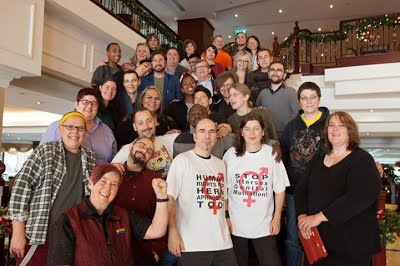 
2013年12月1日　Link
 
2013年11月29至12月1日，世界第三屆陰陽人論壇在ILGA與ILGA Europe的支持下，在馬爾他瓦萊塔舉行。本次論壇共有34位陰陽人運動者與來自各大洲的30個陰陽人團體齊聚一堂。
 
序言：
 我們申明，陰陽人是真實的，我們存在於世界各地的所有地區和所有國家。因此，陰陽人必須受到支持，成為與他們相關的社會，政治和法律改革的驅策者。
 
我們重申第一、二屆國際陰陽論壇宣言的原則，並擴大旨在消除對陰陽人的歧視，確保陰陽人身體的完整性，自主權和自決權的訴求。訴求:終止透過法定與其他方式對陰陽兒的傷害與「正常化」的醫療，如生殖器手術、心理的與其他醫療處置。陰陽人必須被賦予權力，為影響自身完整性、自主權與自決權做出自己的決定。終止著床前基因診斷、產前篩檢和治療，以及對陰陽胎兒進行選擇性流產。終止對陰陽兒的殺嬰與對陰陽人的殺害。終止對陰陽人的進行非自願的絕育。在醫療手冊、規範和分類中將性徵的變化去病理化，如世界衛生組織(WHO)的國際疾病分類(ICD)。將陰陽兒的性別登記為女或男，並讓其了解他們成長後，就像所有人一樣可以認同不同的性或性別。確保生理性別或社會性別是可通過簡單的行政程序在本人要求下修正。所有的成年人和具決定能力的未成年人應該能夠選擇成為女性（女性），男（M），非二元或多重的性別選項。未來，如同種族或宗教等項目，個人的生理性別或社會性別也不應該出現在出生證明或身份證明文件裡。盡可能地在社會中提高對陰陽人議題與人權的認識。為陰陽人及其家人創造與促進支持性的、安全的和可歡慶的環境。保障陰陽人擁有取得其自身醫療紀錄與病歷等完整訊息的權利。確保所有在照顧陰陽兒健康具有重要腳色的專業人員與健康照護提供者能夠得到充分的訓練以提供有品質的服務。充分承認過去對陰陽人造成的苦難和不公，並提供適當的補償、賠償、訴諸司法的途徑和了解真相的權利。設立陰陽人的反歧視法，並確保防止交織性的歧視。確保提供陰陽人完整的人權和公民權，包括結婚和建立家庭的權利。確保陰陽人都能夠依照其法定性別參與各級運動競賽。受到侮辱或遭剝奪獲獎頭銜的陰陽人運動員應該獲得賠償並恢復其榮譽。承認陰陽人的醫學化和汙名導致陰陽人巨大的創傷和心理健康問題。鑑於確保陰陽人身體完整性和福祉，應提供陰陽人畢生（在自我要求下）及其父母或其照顧者非病理性的心理 - 社會和同儕支持。基於以上觀點，本論壇呼籲：１國際性、區域性與國家級的人權機構應關注陰陽人議題，在其工作中提供陰陽人議題的能見度。 ２國家級政府在宣示由陰陽人論壇提出的關注和借鑒適當的解決辦法時應與陰陽人代表和組織直接合作。 ３傳媒與消息提供者應確保陰陽人的隱私權，尊嚴，正確的和倫理的報導呈現。 ４贊助陰陽人組織、支持他們在能見度的爭取、能力的提高、知識的建立和人權的肯定。 ５人權組織能夠致力於與陰陽人組織建立連結與相互支持的基礎。這應在合作的精神下完成，不應將陰陽人議題作為達到其他目的的手段。中文翻譯：丘愛芝  2013/12/1